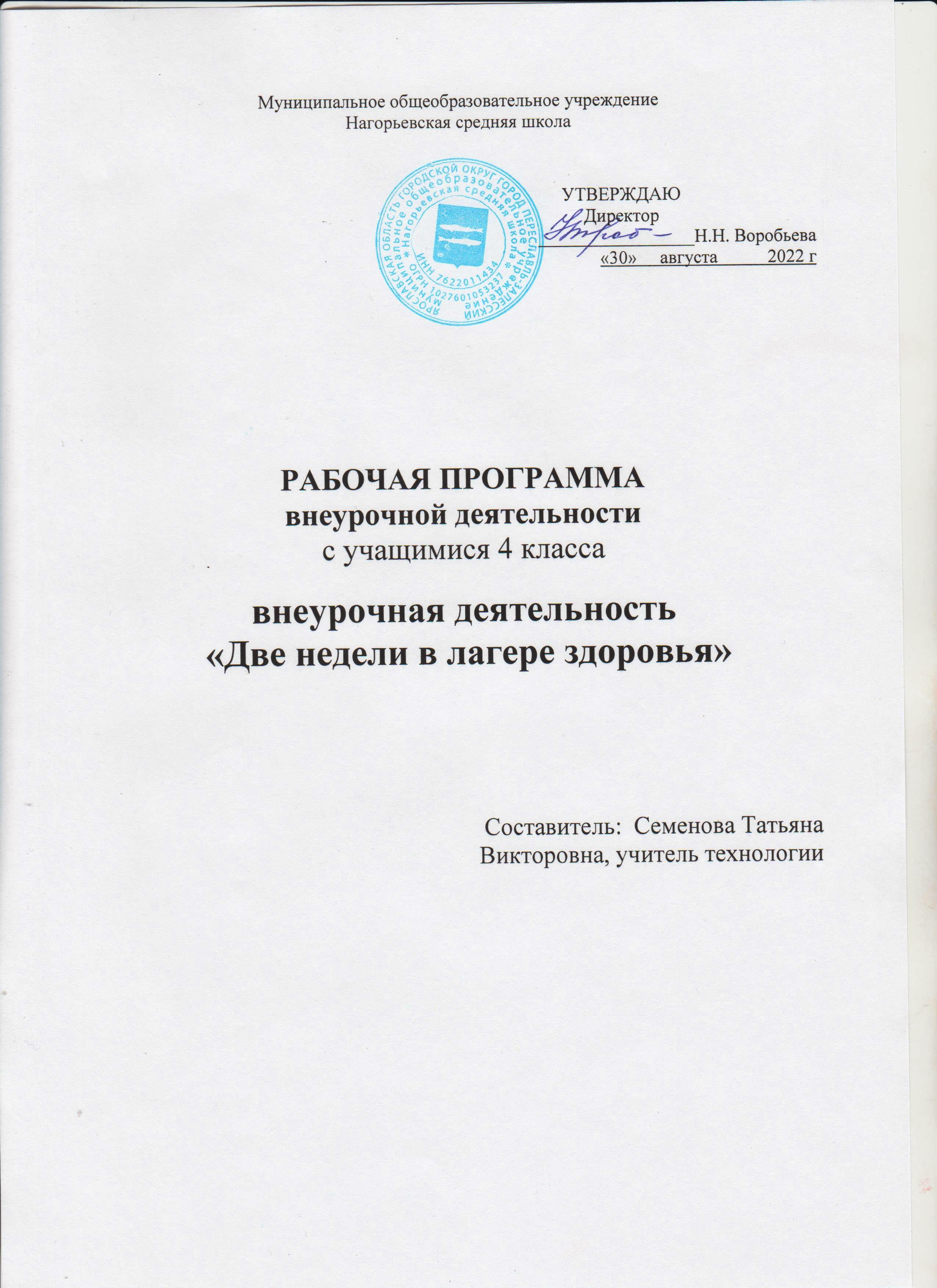 1. Пояснительная записка   Рабочая программа курса «Две недели в лагере здоровья» составлена на основе авторской программы «Разговор о правильном питании», разработанной в Институте возрастной физиологии Российской Академии образования авторами: М.М. Безруких, Т.А. Филипповой, А.Г. Макеевой.    В Конвенции о правах ребенка говорится, о серьезном отношении к семье, детям, где здоровье является содержанием и образом жизни.         Главная задача - сохранение физического, психического здоровья подрастающего поколения.     Программа кружка «Разговор о правильном питании» создана на основе федерального компонента государственного стандарта начального общего образования.                            Данная рабочая программа адресована учащимся 4 класса общеобразовательной школы и рассчитана на 2022-23 учебный год. Программа «Две недели в лагере здоровья» строится в направлении личностно-ориентированного взаимодействия с ребёнком. Необходимо сделать  акцент на самостоятельное экспериментирование и поисковую активность самих детей, побуждая их к творческому выполнению заданий. Основная работа по комплекту проводится на внеурочных занятиях.        Вся работа проводится в системе и в союзе с родителями. Поддержка родителей, осознание ими важности и необходимости проводимой педагогом работы – непременное условие эффективности решения поставленных задач.Цели и задачи курса:формирование у детей основ культуры питания как одной из составляющих здорового образа жизни. Задачи курса:расширение знаний детей о правилах питания, направленных на сохранение и укрепление здоровья, формирование готовности соблюдать эти правила;формирование навыков правильного питания как составной части здорового образа жизни;формирование представления о правилах этикета, связанных с питанием, осознание того, что навыки этикета являются неотъемлемой частью общей культуры личности;пробуждение у детей интереса к народным традициям, связанным с питанием и здоровьем, расширение знаний об истории и традициях своего народа, формирование чувства уважения к культуре своего народа и культуре, и традициям других народов;просвещение родителей в вопросах организации правильного питания детей младшего школьного возраста.2. Результаты освоения курса внеурочной деятельности     При умелом проведении интегрированных занятий, целесообразном планировании тем трудовой и изобразительной деятельности кружка, использовании доступного, известного с детства материала можно добиться определённых  результатов:     Учащиеся научатся:- ориентироваться в ассортименте наиболее типичных продуктов питания, сознательно выбирая наиболее полезные;- оценивать свой рацион и режим питания с точки зрения соответствия требованиям здорового образа жизни и с учётом границ личностной активности корректировать несоответствия;- дети получат знания и умения, связанные с этикетом в области питания, что определённой степени повлияет на успешность их социальной адаптации, установлении контактов с другими людьми.3.  Содержание  курса  внеурочной  деятельности  с  указанием  форм  организации  ивидов деятельности4. Календарно – тематическое планирование                                              5. Список используемой литературыБезруких М.М., Филиппова Т.А., Макеева А.Г. Две недели в лагере здоровья / Методическое пособие. - М.: ОЛМА Медиа Групп, 2013. – 80 с.Программа «Разговор о правильном питании» М.М.Безруких, Т.А.Филиппова, А.Г.Макеева №п/пНазвание разделовФорма деятельностиВид деятельностиРазнообразие питания Разнообразие питания Разнообразие питания Разнообразие питания 1.Из чего состоит наша пища. Что нужно есть в разное время года. Как правильно питаться, если занимаешься спортом. Что надо есть, если хочешь стать сильнее. Самые полезные продукты. Овощи, ягоды и фрукты – самые витаминные продукты. Где найти витамины весной? Каждому овощу своё время. Особенности национальной кухни.Сюжетно-ролевые игры, чтение по ролям, рассказ по картинке, игры, мини-проекты, совместная работа с родителями.Познавательная деятельностьГигиена питания и приготовление пищи Гигиена питания и приготовление пищи Гигиена питания и приготовление пищи Гигиена питания и приготовление пищи 2.Гигиена школьника. Здоровье – это здорово! Где и как готовят пищу. Что можно приготовить, если выбор продуктов ограничен. Продукты быстрого приготовления. Всё ли полезно, что в рот полезло. Всегда ли нужно верить рекламе?  Вредные и полезные привычки в питании.  Неполезные продукты: сладости, чипсы, напитки, торты. Полезные напитки. Ты – покупатель.Сюжетно-ролевые игры, чтение по ролям, рассказ по картинке, игры, мини-проекты, совместная работа с родителями.Познавательная деятельностьЭтикетЭтикетЭтикетЭтикет3.Правила поведения в столовой.  Как правильно накрыть стол. Предметы сервировки стола.  Как правильно вести себя за столом. Как правильно есть. На вкус и цвет товарищей нет! Кухни разных народов. Как питались на Руси и в России? За что мы скажем поварам спасибо. Правила поведения в гостях. Вкусные традиции моей семьи.Сюжетно-ролевые игры, чтение по ролям, рассказ по картинке, игры, мини-проекты, совместная работа с родителями.Познавательная деятельностьРацион питания Рацион питания Рацион питания Рацион питания 4.Молоко и молочные продукты. Блюда из зерна. Какую пищу можно найти в лесу. Что и как приготовить из рыбы. Дары моря.  Плох обед, если хлеба нет. Из чего варят кашу, и как сделать кашу вкуснее. Если хочется пить. Значение жидкости для организма человека. Бабушкины рецепты. Хлеб всему голова. Мясо и мясные блюда. Вкусные и полезные угощения. Сюжетно-ролевые игры, чтение по ролям, рассказ по картинке, игры, мини-проекты, совместная работа с родителями.Познавательная деятельность№ п/пСодержание материалаКол-во часовКол-во часовСроки изученияСроки изучения№ п/пСодержание материалапо плануфактическипоплануфактическиI четверть (9 часов)I четверть (9 часов)I четверть (9 часов)I четверть (9 часов)I четверть (9 часов)I четверть (9 часов)Разнообразие питания (11 часов)Разнообразие питания (11 часов)Разнообразие питания (11 часов)Разнообразие питания (11 часов)Разнообразие питания (11 часов)Разнообразие питания (11 часов)1/1Давайте познакомимся!12/2Из чего состоит наша пища13/3Из чего состоит наша пища (мини-проект)14/4Из чего состоит наша пища (обобщение)15/5Что нужно есть в разное время года16/6Что нужно есть в разное время года (мини-проект)17/7Как правильно питаться, если занимаешься спортом18/8Как правильно питаться, если занимаешься спортом (мини-проект)19/9Где и как готовят пищу 1II четверть (7 часов)II четверть (7 часов)II четверть (7 часов)II четверть (7 часов)II четверть (7 часов)II четверть (7 часов)10/10Где и как готовят пищу (мини-проект)111/11Где и как готовят пищу (мини-проект)1Этикет (3 часа)Этикет (3 часа)Этикет (3 часа)Этикет (3 часа)Этикет (3 часа)Этикет (3 часа)12/1Как правильно накрыть стол113/2Как правильно накрыть стол (практическое занятие)114/3Как правильно накрыть стол (мини-проект)1Рацион питания (11 часов)Рацион питания (11 часов)Рацион питания (11 часов)Рацион питания (11 часов)Рацион питания (11 часов)Рацион питания (11 часов)15/1Молоко и молочные продукты116/2Молоко и молочные продукты (мини-проект)1III четверть (10 часов)III четверть (10 часов)III четверть (10 часов)III четверть (10 часов)III четверть (10 часов)III четверть (10 часов)17/3Блюда из зерна118/4Блюда из зерна (мини-проект)119/5Какую пищу можно найти в лесу120/6Какую пищу можно найти в лесу (мини-проект)121/7Какую пищу можно найти в лесу (мини-проект)122/8Что и как приготовить из рыбы123/9Что и как приготовить из рыбы (мини-проект)124/10Дары моря125/11Дары моря (мини-проект)1Гигиена питания и приготовление пищи (6 часов)Гигиена питания и приготовление пищи (6 часов)Гигиена питания и приготовление пищи (6 часов)Гигиена питания и приготовление пищи (6 часов)Гигиена питания и приготовление пищи (6 часов)Гигиена питания и приготовление пищи (6 часов)26/1Кулинарное путешествие по России1IV четверть (8 часов)IV четверть (8 часов)IV четверть (8 часов)IV четверть (8 часов)IV четверть (8 часов)IV четверть (8 часов)27/2Кулинарное путешествие по России (мини-проект)128/3Кулинарное путешествие по России (практическое занятие)129/4Что можно приготовить, если выбор продуктов ограничен130/5Что можно приготовить, если выбор продуктов ограничен (мини-проект)131/6Что можно приготовить, если выбор продуктов ограничен (практическое занятие)1Этикет (3 часа)Этикет (3 часа)Этикет (3 часа)Этикет (3 часа)Этикет (3 часа)Этикет (3 часа)32/1Как правильно вести себя за столом 133/2Как правильно вести себя за столом (за чашкой чая)134/3Как правильно вести себя за столом (практическое занятие)1